Student Web Services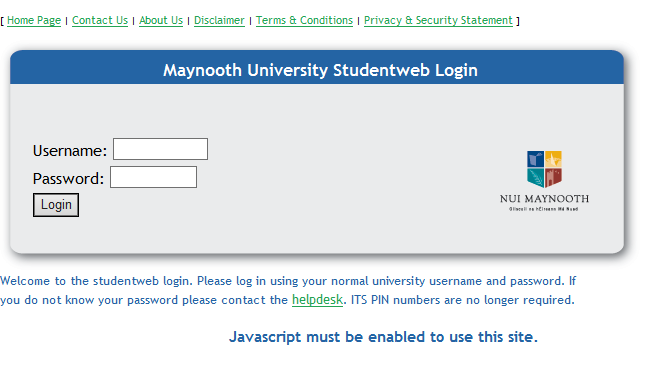 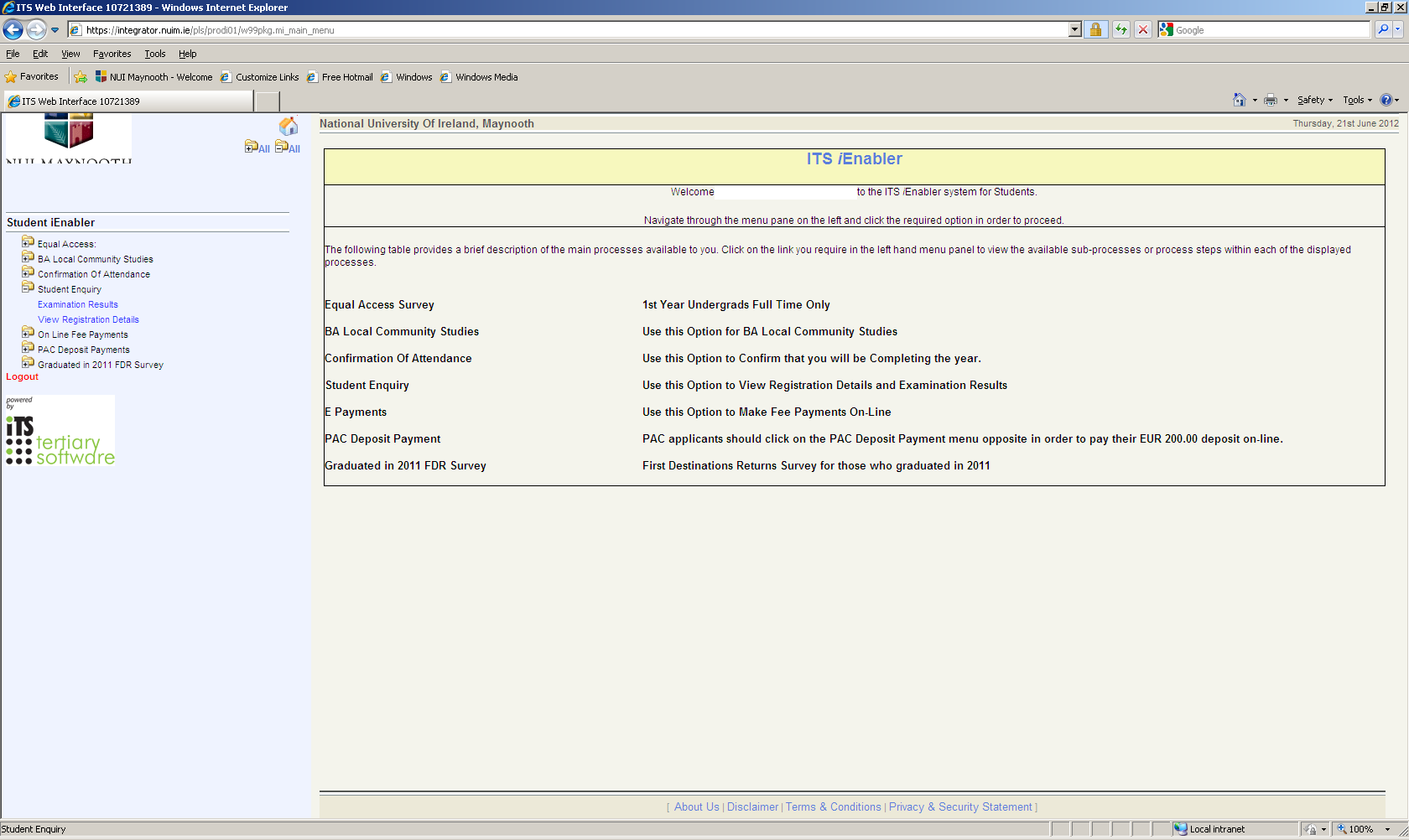 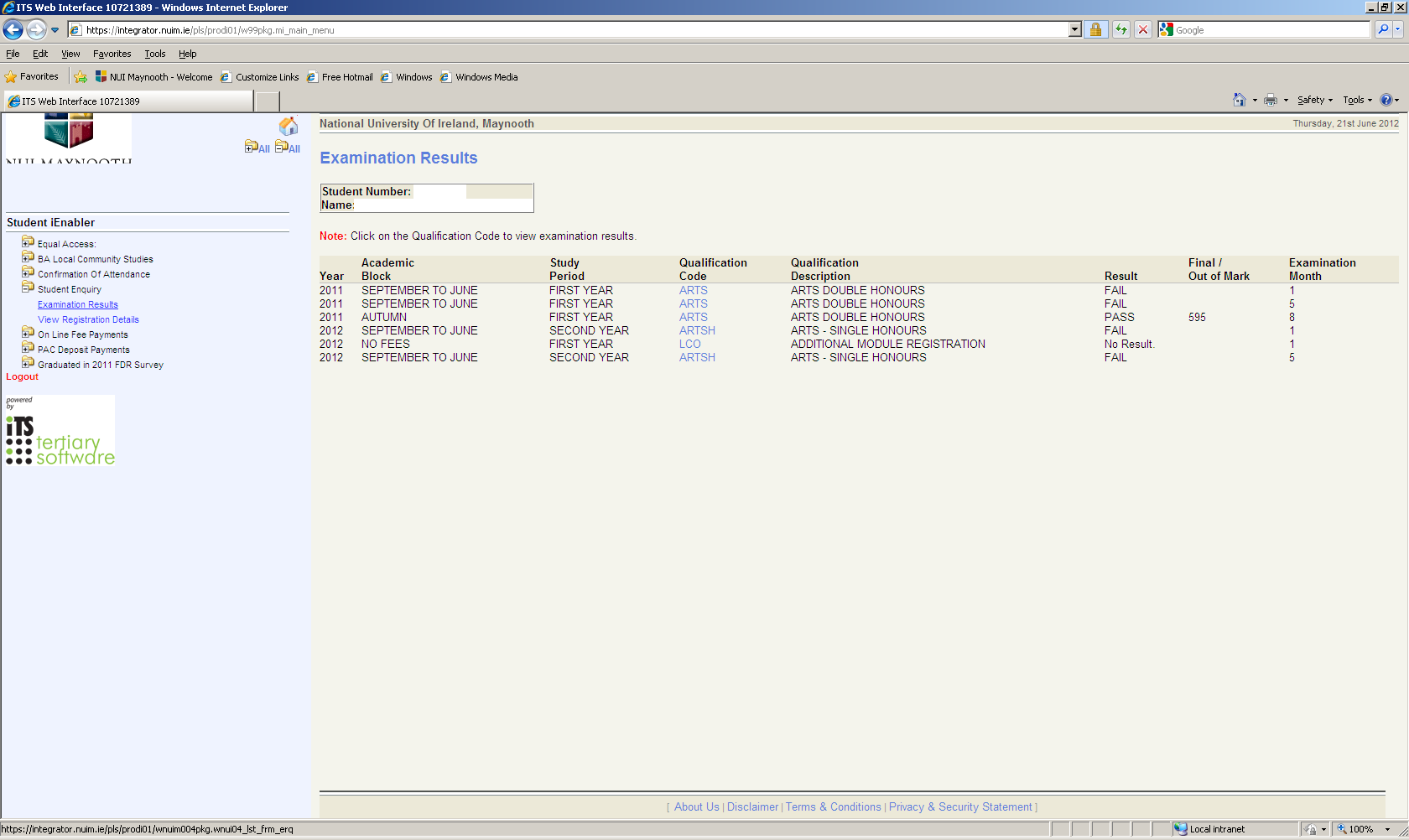 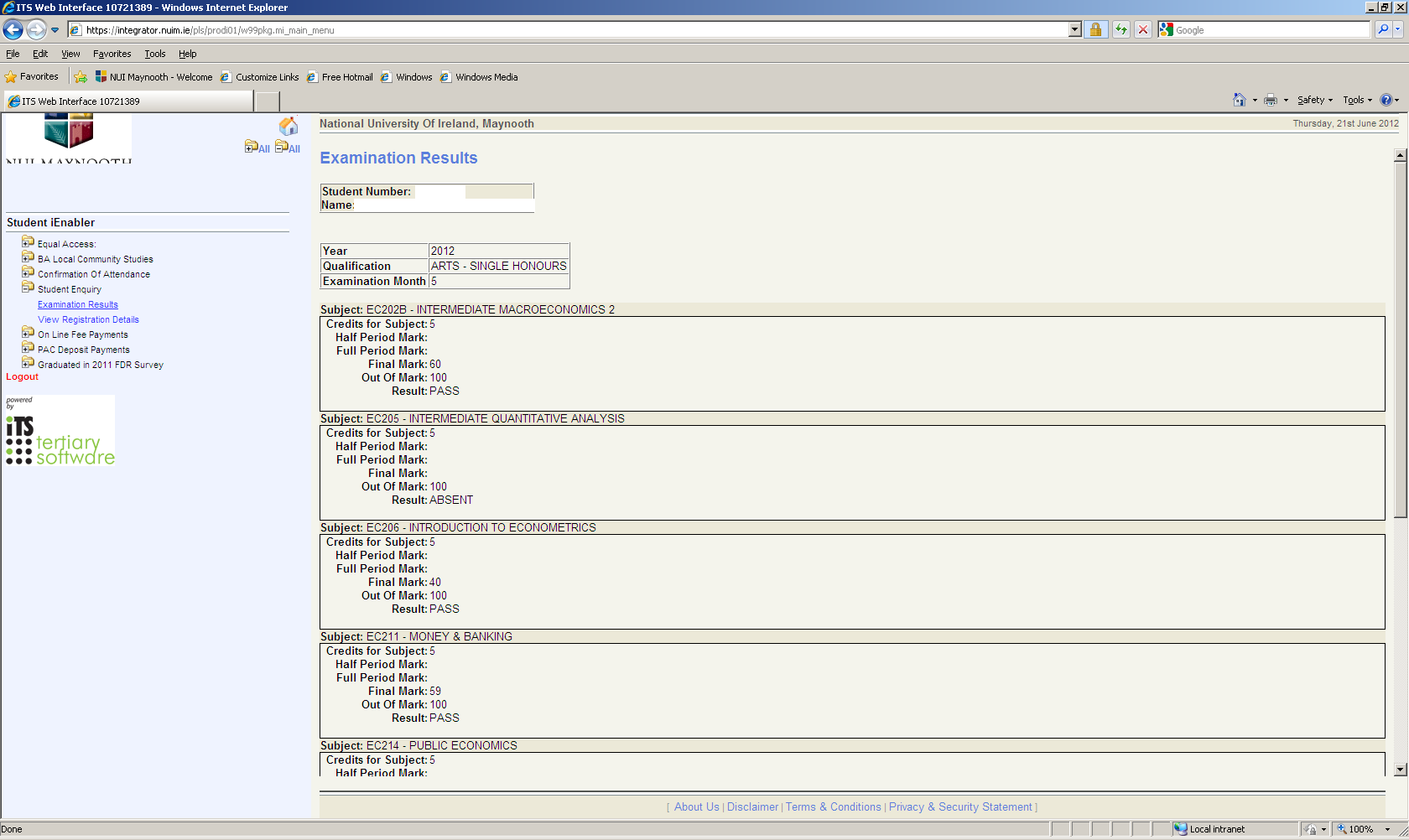 